Как защитить себя от мошек?Житковичский район ежегодно, в большей или меньшей степени, подвергается нашествию кровососущих мошек. Объясняется это нахождением в нашем районе большого количества озер, рек и ручьев  с проточной водой, что является обязательным условием для размножения насекомого. В разные годы их численность  варьирует и зависит от количества выпавших осадков в зимний и весенний период. Чем более высокий и продолжительный паводок, тем более благоприятные условия для массового развития «гнуса».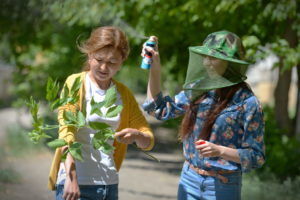 Массовая активность мошек в нашем регионе начинается с начала мая (I декада) и завершается к концу июня (III декада), затем их численность резко сокращается, к концу лета они исчезают. Мошки - злостные кровососы, которые имеют свои биологические особенности -  нападают на человека только на открытом воздухе и только в светлое время суток. Они не боятся солнца и активны в дневные часы. Вред, наносимый мошками организму человека, проявляется в болезненных укусах и токсическом действии слюны. Кусают только самки, они не прокалывают кожу, а буквально выгрызают ее, самцы питаются соком растений. Слюна мошки, содержит гемолитический яд, который вызывает местные аллергические реакции, проявляющиеся сильным жжением, покалыванием, зудом и отеком кожных покровов. Как правило, местная аллергическая реакция исчезает без специального лечения через несколько дней. Однако, для маленьких детей и людей, страдающих аллергией, укус назойливых насекомых может спровоцировать более серьезную аллергическую реакцию. В  этом случае необходимо обратиться к врачу. Как защититься от нападения мошек?В период наибольшей активности мошек (май – июнь) рекомендуется:-  по возможности исключить прогулки вблизи водоемов с проточной водой, и как можно меньше находиться на открытом воздухе (в помещениях мошки не нападают);- надевать одежду, максимально прикрывая тело, причем желательно светлых тонов (темный цвет притягивает мошек);- использовать репелленты, отпугивающие насекомых.Из народных средств можно использовать эфирное масло мяты, лаванды или гвоздики, нанося несколько капель на одежду. Эти запахи отпугивают мошек.Приняв все необходимые меры безопасности, можно если не избежать укусов, то хотя бы свести их количество к минимуму.